自學輔導手寫及打字作業(1)(2)(5)(10)以上手寫筆記請拍照並用電子郵件寄給老師(bm2director@gmail.com)，郵件主題為「20220512你班你號你名的筆記」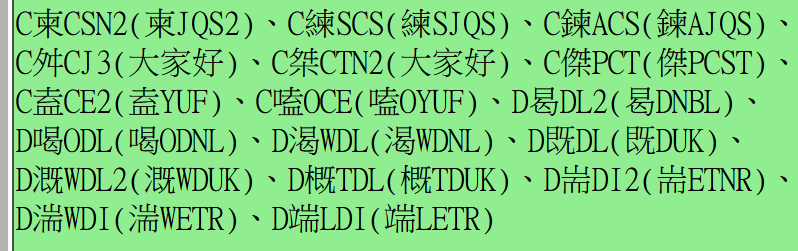 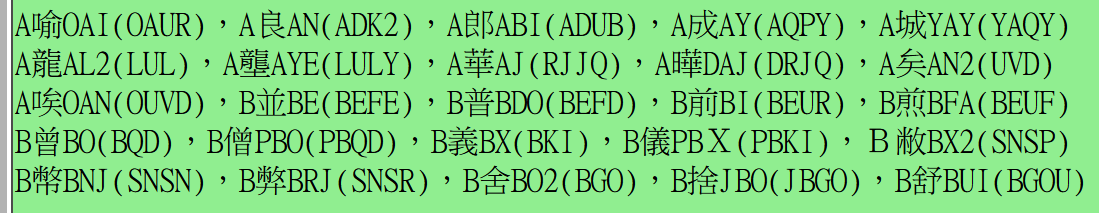 (3)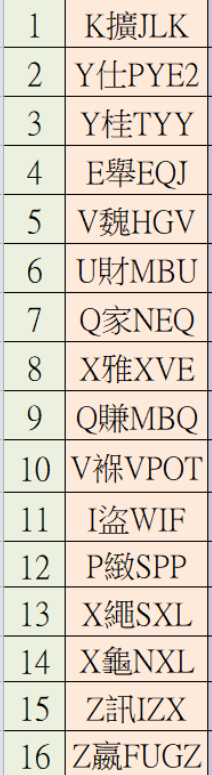 (4)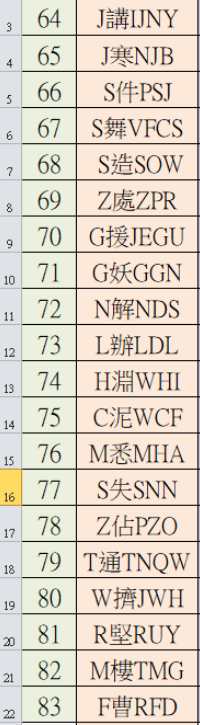 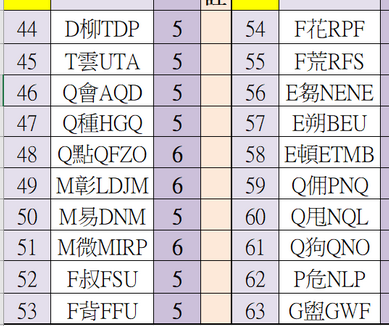 (6)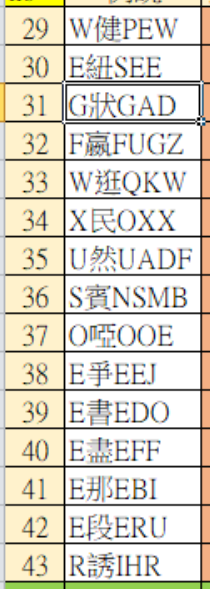 (7)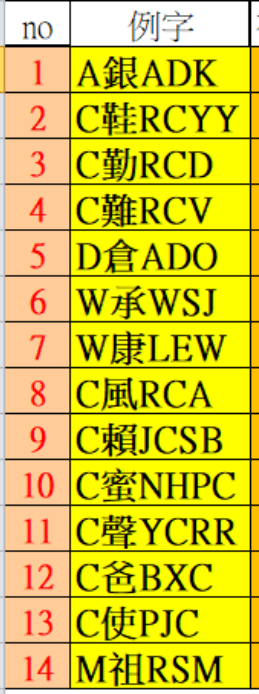 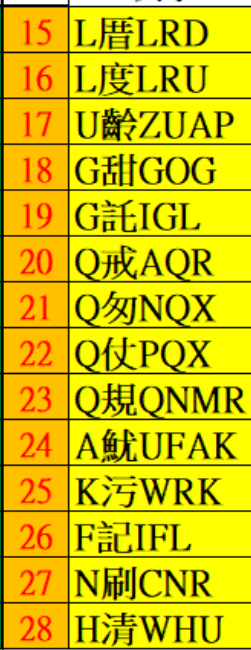 (8)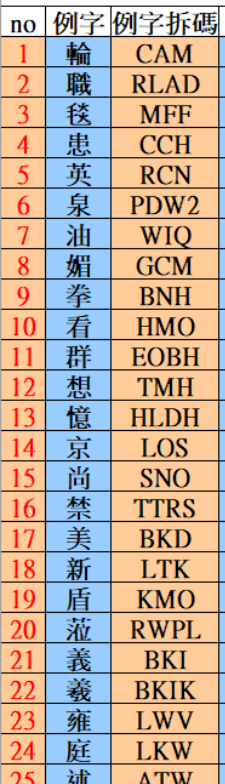 (9)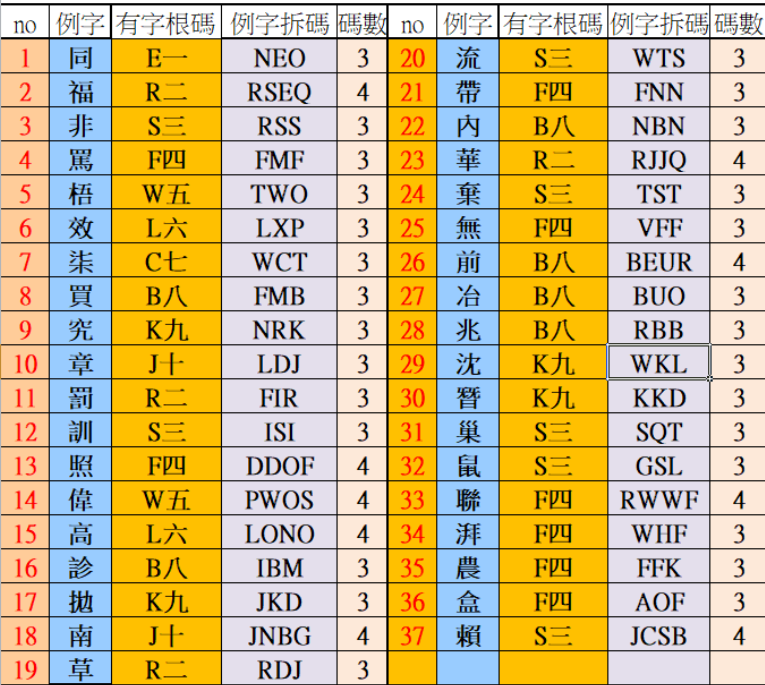 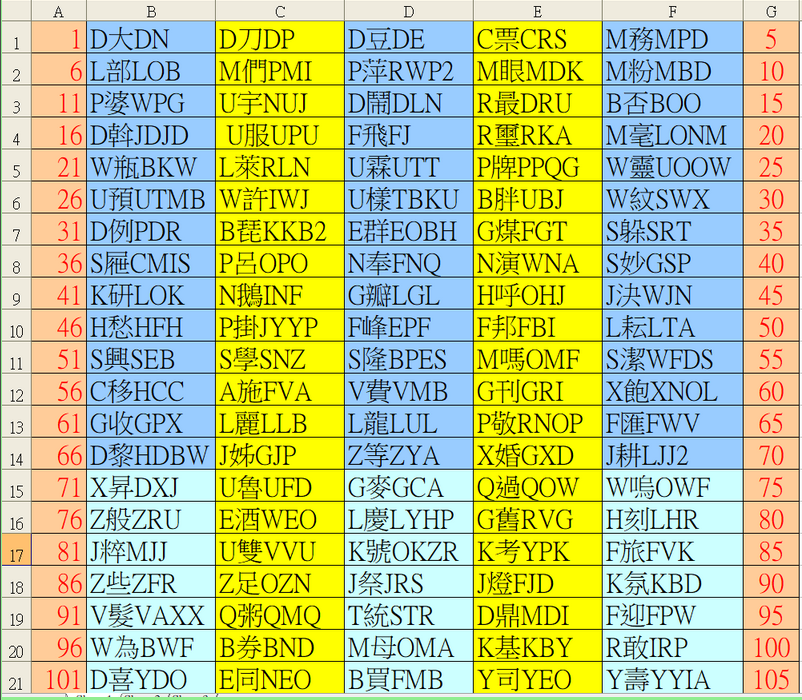 